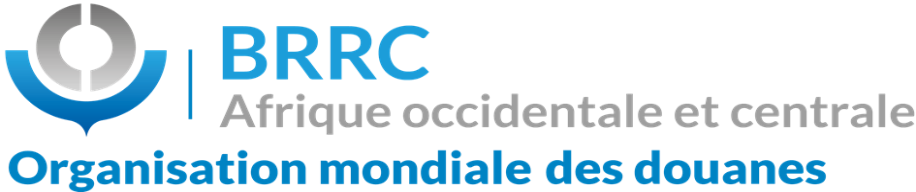 10ème réunion (Virtuelle) des Gestionnaires de Formation et des Ressources Humaines de la Région Afrique Occidentale et CentraleDu 20  au 22 octobre 2021Projet de Programme de travail Thème : Quelle gestion et développement des ressources humaines des douanes de la région AOC post COVID-19 ? Préséance : L’ouverture de la salle virtuelle de réunion se fera durant les trois (3) jours dès 8 heures 30 minutes (heure d’Abidjan) afin de procéder aux tests usuels ;Tous les intervenants sont invités à transmettre leur présentation 72h avant le début des travaux.JOUR 1 : Mercredi 20 octobre 2021JOUR 1 : Mercredi 20 octobre 2021JOUR 1 : Mercredi 20 octobre 2021JOUR 1 : Mercredi 20 octobre 2021POINTSHEURES ACTIVITESINTERVENANTS109h0009h15 Cérémonie d’ouverture :Mot de bienvenue du Directeur du BRRC-AOCDiscours d’ouverture de la Vice-présidence de la Région  BRRCVice-présidence 209h1509h30Désignation du bureau de l’atelier Echanges sur les objectifs de la rencontreAdoption du projet de programmeModération : BRRCSESSION INTRODUCTIVESESSION INTRODUCTIVESESSION INTRODUCTIVESESSION INTRODUCTIVE3   09h30   10h00Evaluation de la mise en œuvre des recommandations de la 9ème réunion GRH (Ouagadougou)EchangesBRRCTous les participantsSESSION 2 : Evolution de la stratégie régionale en matière d’initiatives de modernisation des RH : Bilan, PerspectivesSESSION 2 : Evolution de la stratégie régionale en matière d’initiatives de modernisation des RH : Bilan, PerspectivesSESSION 2 : Evolution de la stratégie régionale en matière d’initiatives de modernisation des RH : Bilan, PerspectivesSESSION 2 : Evolution de la stratégie régionale en matière d’initiatives de modernisation des RH : Bilan, Perspectives410h0010h30Attentes et défis des administrations douanières de la région AOC en vue de la modernisation RH   EchangesSecrétariat OMDTous les participants510h3011h30Repositionnement du capital humain dans les stratégies de la régionLes tendances régionales issues de la mise en œuvre du plan stratégique régionale en matière de RH (le BRRC-AOC, dans sa communication présentera les objectifs opérationnels de l’axe RH mis en œuvre durant le 3ème cycle de modernisation et mettra en exergue les acquis et les défis. Les  échanges qui s’en suivront devront permettre de dégager les grandes orientations pour le prochain cycle de planification.) La gestion des RH de l’après COVID-19(la priorité actuelle des administrations des douanes de la région est de se tourner d’ores et déjà vers le post COVID et saisir les opportunités de l’avenir) EchangesBRRCSecrétariat OMDTous les participants 611h3012h10Retour d’expériences des pays ayant terminé le processus d’élaboration des outils RH(Les administrations identifiées partagerons leurs expériences en matière d’élaboration d’outils RH, présenterons le processus qui a conduit à son élaboration et identifieront les éventuelles difficultés rencontrées dans sa mise en œuvre et  proposeront des esquisses de solutions)EchangesPays 1 : MaliPays 2 : GambiePays : Liberia Pays : Niger Tous les participants JOUR 2 : jeudi 21 octobre 2021JOUR 2 : jeudi 21 octobre 2021JOUR 2 : jeudi 21 octobre 2021JOUR 2 : jeudi 21 octobre 2021POINTSHEURESACTIVITES INTERVENANTSSESSION 3 : Les enjeux du Développement des Compétences dans le processus de modernisation des Administrations Douanières de la région.SESSION 3 : Les enjeux du Développement des Compétences dans le processus de modernisation des Administrations Douanières de la région.SESSION 3 : Les enjeux du Développement des Compétences dans le processus de modernisation des Administrations Douanières de la région.SESSION 3 : Les enjeux du Développement des Compétences dans le processus de modernisation des Administrations Douanières de la région.79h0010h30Table ronde : La problématique liée à la formation de base et continue et comment implémenter un système de formation basé sur les compétences.      EchangesModérateur : Vice-présidence BRRCSecrétariat de l’OMD Tous les participants 810h3011h20Les outils et mécanismes pour évaluer les activités de formation.(L’OMD présentera le nouvel outil d’évaluation des activités de formation et de développement) EchangesSecrétariat de l’OMDCRF AbujaCRF OuagadougouCRF BrazzavilleTous les participants 911h20 12h00Partage d’expériences en matière de formation :Pays 1 : TogoPays 2 : Guinée  Pays 3 : GambiePays 4 : Côte d’IvoireTous les participants	JOUR 3 : Vendredi 22 octobre 2021	JOUR 3 : Vendredi 22 octobre 2021	JOUR 3 : Vendredi 22 octobre 2021	JOUR 3 : Vendredi 22 octobre 2021109h0010h00Table ronde : La Gestion des Ressources Humaines basée sur les données et la technologie  Secrétariat OMDBRRCCEDEAO Expertise France Administrations membres1110h0010h30Marché régional (Programme Régional de Coaching)Pays souhaitant partager son expérience 10h30Pause1211h0012h00Présentation et examen du projet de recommandations de la réunion.Prochaines activitésLieu et date de la prochaine réunion BRRCVice-présidence / Tous les participants1312h00Clôture des travauxMot de finDiscours de clôture de la vice-présidenceBRRC Secrétariat OMDVice-présidence 